Ogłoszenie nr 1941 - 2017 z dnia 2017-01-04 r.Lubasz: Odbieranie i zagospodarowanie odpadów komunalnych z terenu Gminy Lubasz 
OGŁOSZENIE O UDZIELENIU ZAMÓWIENIA -Zamieszczanie ogłoszenia: obowiązkowe.Ogłoszenie dotyczy: zamówienia publicznegoZamówienie dotyczy projektu lub programu współfinansowanego ze środków Unii Europejskiej nieNazwa projektu lub programuZamówienie było przedmiotem ogłoszenia w Biuletynie Zamówień Publicznych: tak 
Numer ogłoszenia: 356922-2016Ogłoszenie o zmianie ogłoszenia zostało zamieszczone w Biuletynie Zamówień Publicznych: nieSEKCJA I: ZAMAWIAJĄCYPostępowanie zostało przeprowadzone przez centralnego zamawiającegoniePostępowanie zostało przeprowadzone przez podmiot, któremu zamawiający powierzył/powierzyli przeprowadzenie postępowania niePostępowanie zostało przeprowadzone wspólnie przez zamawiających niePostępowanie zostało przeprowadzone wspólnie z zamawiającymi z innych państw członkowskich Unii Europejskiej nieW przypadku przeprowadzania postępowania wspólnie z zamawiającymi z innych państw członkowskich Unii Europejskiej – mające zastosowanie krajowe prawo zamówień publicznych::
Informacje dodatkowe:I. 1) NAZWA I ADRES: Gmina Lubasz, krajowy numer identyfikacyjny 57079110600000, ul. ul. B. Chrobrego  37, 64720   Lubasz, państwo Polska, woj. wielkopolskie, tel. 67 255 60 12, faks 67 255 64 62, e-mail lubasz@wokiss.pl
Adres strony internetowej (URL): www.lubasz.plI. 2) RODZAJ ZAMAWIAJĄCEGO:I.3) WSPÓLNE UDZIELANIE ZAMÓWIENIA (jeżeli dotyczy):Podział obowiązków między zamawiającymi w przypadku wspólnego udzielania zamówienia, w tym w przypadku wspólnego przeprowadzania postępowania z zamawiającymi z innych państw członkowskich Unii Europejskiej (jeżeli zamówienie zostało udzielone przez każdego z zamawiających indywidualnie informacja w sekcji I jest podawana przez każdego z zamawiających, jeżeli zamówienie zostało udzielone w imieniu i na rzecz pozostałych zamawiających w sekcji I należy wskazać który z zamawiających zawarł umowę):SEKCJA II: PRZEDMIOT ZAMÓWIENIAII.1) Nazwa nadana zamówieniu przez zamawiającego: Odbieranie i zagospodarowanie odpadów komunalnych z terenu Gminy LubaszNumer referencyjny (jeżeli dotyczy): II.2) Rodzaj zamówienia:UsługiII.3) Krótki opis przedmiotu zamówienia (wielkość, zakres, rodzaj i ilość dostaw, usług lub robót budowlanych lub określenie zapotrzebowania i wymagań ) a w przypadku partnerstwa innowacyjnego - określenie zapotrzebowania na innowacyjny produkt, usługę lub roboty budowlane: Przedmiotem zamówienia jest odbieranie i zagospodarowanie wskazanych w opisie zamówienia odpadów komunalnych z nieruchomości, na których zamieszkują mieszkańcy, położonych na terenie Gminy Lubasz, w sposób zgodny z przepisami ustawy z dnia 13 września 1996r.o utrzymaniu czystości i porządku w gminach (Dz.U. z 2016 r. poz. 250 ze zm.) oraz innymi przepisami prawa oraz Uchwałą Nr XXV/252/13 Rady Gminy Lubasz z dnia 27 czerwca 2013 r. w sprawie: uchwalenia Regulaminu utrzymania czystości i porządku na terenie gminy Lubasz i Uchwała Nr XVIII/136/16 Rady Gminy Lubasz z dnia 10 marca 2016 roku w sprawie zmiany Uchwały Nr XXV/252/13 Rady Gminy Lubasz z dnia 27 czerwca 2013 roku w sprawie: uchwalenia Regulaminu utrzymania czystości i porządku na terenie Gminy Lubasz. Zakres zamówienia obejmuje: Odbieranie odpadów komunalnych z nieruchomości, na których zamieszkują mieszkańcy (tzw. nieruchomości zamieszkałe stale i czasowo – łącznie z nieruchomościami zabudowanymi budynkami letniskowymi), w tym: a) odbieranie odpadów komunalnych niesegregowanych (zmieszanych) – kod 20 03 01, b) odbieranie odpadów segregowanych:  odpadów ulegających biodegradacji (odpadów zielonych) – kod 20 02 01,  odpadów wielkogabarytowych – kod 20 03 07,  zużytych opon – kod 16 01 03,  opakowań po środkach ochrony roślin i chemikaliów (w tym chemia gospodarcza) - kod 15 01 07, 15 01 02, 15 01 04,  opakowań z papieru i tektury – kod 15 01 01,  opakowań ze szkła – kod – 15 01 07,  opakowań z tworzyw sztucznych – kod 15 01 02, z zastrzeżeniem, że Wykonawca odbierze każdą ilość wyżej wymienionych odpadów komunalnych. 3. Odbieranie odpadów z terenu nieruchomości: Na terenie nieruchomości zamieszkałych stale i czasowo obowiązywać będzie system mieszany pojemnikowo - workowy zbiórki odpadów komunalnych: 1) niesegregowane (zmieszane) odpady komunalne (kod 20 03 01): a) niesegregowane (zmieszane) odpady komunalne odbierane będą z pojemników o pojemności 120 l lub 240 l od właścicieli nieruchomości, na których zamieszkują mieszkańcy (tzw. nieruchomości zamieszkałe stale i czasowo) – właściciele nieruchomości zapewniają w/w pojemniki na danych nieruchomościach oraz utrzymują je w odpowiednim stanie sanitarnym, porządkowym i technicznym, b) częstotliwość odbioru (wywozu) niesegregowanych (zmieszanych) odpadów komunalnych - 2 razy w miesiącu, zgodnie z harmonogramem wykonanym przez Wykonawcę, uzgodnionym z Zamawiającym i zaakceptowanym przez Zamawiającego, c) w zabudowie mieszkaniowej wielorodzinnej niesegregowane odpady komunalne odbierane będą z pojemników typu SM-1100 - właściciele (zarządcy) nieruchomości zapewniają w/w pojemniki na danych nieruchomościach oraz utrzymują je w odpowiednim stanie sanitarnym, porządkowym i technicznym, d) ilość budynków (tzw. nieruchomości zamieszkałe stale i czasowo) podano w pkt 4 „Dane charakteryzujące zamówienie”, e) obowiązkiem Wykonawcy będzie zagospodarowanie odebranych niesegregowanych (zmieszanych) odpadów komunalnych oraz odpadów selektywnych poprzez przekazanie ich do odzysku lub unieszkodliwienia zgodnie z przepisami obowiązującego prawa, jak również przedstawienie Zamawiającemu (jeden raz w miesiącu) dowodów potwierdzających wykonanie tych czynności, tj. karty przekazania odpadów. Zgodnie z obowiązującymi zapisami prawa odpady zmieszane i odpady ulegające biodegradacji powinny trafić do regionalnych instalacji do przetwarzania odpadów komunalnych - zgodnie z zapisami Planu gospodarki odpadami dla województwa wielkopolskiego na lata 2012 – 2017. Wobec powyższego Wykonawca jest zobowiązany dołączyć do dokumentacji przetargowej Zamawiającemu kopię umowy z Regionalną Instalacją Przetwarzania Odpadów Komunalnych (RIPOK) wskazaną w w/w planie, świadczącą o tym, że będzie ona odbierać odpady komunalne zmieszane i odpady ulegające biodegradacji z terenu Gminy Lubasz. Wykonawca w trakcie trwania umowy – czyli od 01.01.2017 r. do 31.12.2017 r. zobowiązany jest niezwłocznie poinformować Zamawiającego o zmianie miejsca gdzie dostarczane są odpady z Gminy Lubasz. f) obowiązkiem Wykonawcy będzie również posprzątanie wokół ww. pojemników, gdy zajdzie taka potrzeba, między innymi poprzez zabranie dostawionych przy pojemnikach worków z niesegregowanymi (zmieszanymi) odpadami komunalnymi (właściciele nieruchomości mają możliwość dostawienia tego rodzaju worków, w przypadku gdy pojemność pojemnika w danym miesiącu będzie niewystarczająca), jak również przedstawienie Zamawiającemu (jeden raz w miesiącu) sprawozdania z miejsc odbioru tego rodzaju worków (adres i ilości dostawionych worków) potrzebnego do przeprowadzenia kontroli ilości osób zamieszkałych na danej nieruchomości. 2) Selektywnie zebrane odpady komunalne (odpady segregowane) - kody 20 02 01, 15 01 02, 15 01 04, 15 01 07, 15 01 01: a) odbiór selektywnie zebranych odpadów komunalnych w zabudowie mieszkaniowej jednorodzinnej będzie się odbywać w systemie workowym. Wprowadza się dwa rodzaje worków: - worek zielony – na odpady ulegające biodegradacji (odpady zielone) – kod odpadów 20 02 01, - worek żółty – na opakowania po środkach ochrony roślin i chemikaliach (w tym chemii gospodarczej) – kody odpadów 15 01 02, 15 01 04, 15 01 07, b) worki do odbioru od właścicieli nieruchomości selektywnie zebranych odpadów komunalnych (dla mieszkańców przystępujących do segregacji, na wymianę, w ramach reklamacji, itp.) zapewnia Wykonawca. Przedmiotowe worki powinny posiadać następujące parametry:  materiał – folia polietylenowa LDPE, półprzezroczysta, o grubości zapewniającej wytrzymałość worków, pojemność: 120 l, c) worki do pierwszego odbioru selektywnie zebranych odpadów komunalnych Wykonawca zobowiązany jest dostarczyć mieszkańcom w ilościach zapewniających funkcjonowanie systemu, d) w zabudowie mieszkaniowej wielorodzinnej odbiór selektywnie zebranych odpadów komunalnych będzie się odbywać w systemie pojemnikowym tj. w pojemnikach o pojemności min. 1.100 l zawierających wyraźne oznaczenie zbieranych w nich odpadów tj.:  pojemnik zielony - na odpady ulegające biodegradacji (odpady zielone),  pojemnik żółty – na opakowania po środkach ochrony roślin i chemikaliach (w tym chemii gospodarczej), e) częstotliwość wywozu selektywnie zebranych odpadów komunalnych - 1 raz w miesiącu, zgodnie z harmonogramem wykonanym przez Wykonawcę, uzgodnionym i zaakceptowanym przez Wykonawcę z Zamawiającym, f) obowiązkiem Wykonawcy będzie:  uzupełnianie na własny koszt właścicielom nieruchomości worków do selektywnego zbierania odpadów komunalnych po każdorazowym odbiorze, poprzez pozostawianie przy wejściu na nieruchomość nowych pustych worków w dniu odbioru selektywnie zebranych odpadów komunalnych, w ilości odpowiadającej liczbie odebranych worków,  zagospodarowanie selektywnie zebranych odpadów poprzez przekazanie ich do odzysku zgodnie z przepisami obowiązującego prawa oraz przedstawienie Zamawiającemu (jeden raz w miesiącu) dowodów potwierdzających wykonanie tych czynności, tj. karty przekazania odpadów. g) Odbiór odpadów wielkogabarytowych i zużytych opon odbywać się będzie bezpośrednio przed posesjami właścicieli nieruchomości, na których zamieszkują mieszkańcy (tzw. nieruchomości zamieszkałe stale i czasowo). h) Częstotliwość odbioru odpadów wielkogabarytowych i zużytych opon – 2 razy w okresie od 01.01.2017 r. do 31.12.2017 r. roku zgodnie z harmonogramem wykonanym przez Wykonawcę, uzgodnionym z Zamawiającym i zaakceptowanym przez Zamawiającego. i) Obowiązkiem Wykonawcy będzie zagospodarowanie odebranych odpadów wielkogabarytowych i zużytych opon poprzez przekazanie ich do odzysku lub unieszkodliwiania zgodnie z przepisami obowiązującego prawa oraz przedstawienie Zamawiającemu (jeden raz w danym miesiącu zbiórki) dowodów potwierdzających wykonanie tych czynności, tj. karty przekazania odpadów. j) Wykonawca zobowiązany jest odbierać od właścicieli nieruchomości odpady komunalne zbierane selektywnie (szkło, papier, tworzywa sztuczne) z ogólnodostępnych punktach zlokalizowanych na terenie miejscowości Gminy Lubasz. Opróżnianie tych pojemników następować będzie z taką częstotliwością, która zapobiega ich przepełnieniu. Miejsca magazynowania odpadów komunalnych winny być zabezpieczone przed emisją zanieczyszczeń do gruntu oraz zabezpieczone przed działaniem czynników atmosferycznych.II.4) Informacja o częściach zamówienia:
Zamówienie podzielone jest na części:NieII.5) Główny Kod CPV: 90500000-2
Dodatkowe kody CPV: 90511000-2, 90512000-9, 90513100-7, 90533000-2, 90511200-4SEKCJA III: PROCEDURAIII.1) TRYB UDZIELENIA ZAMÓWIENIA Przetarg nieograniczonyIII.2) Ogłoszenie dotyczy zakończenia dynamicznego systemu zakupów III.3) Informacje dodatkowe: SEKCJA IV: UDZIELENIE ZAMÓWIENIAIV.9) UZASADNIENIE UDZIELENIA ZAMÓWIENIA W TRYBIE NEGOCJACJI BEZ OGŁOSZENIA, ZAMÓWIENIA Z WOLNEJ RĘKI ALBO ZAPYTANIA O CENĘIV.9.1) Podstawa prawna
Postępowanie prowadzone jest w trybie   na podstawie art.  ustawy Pzp. 

IV.9.2) Uzasadnienia wyboru trybu 
Należy podać uzasadnienie faktyczne i prawne wyboru trybu oraz wyjaśnić, dlaczego udzielenie zamówienia jest zgodne z przepisami. 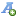 Postępowanie/część zostało unieważnione nie 
Należy podać podstawę i przyczynę unieważnienia postępowania: IV.1) DATA UDZIELENIA ZAMÓWIENIA: 03/01/2017
IV.2 Całkowita wartość zamówieniaWartość bez VAT833333.33
WalutaPLN
IV.3) INFORMACJE O OFERTACHLiczba otrzymanych ofert2
w tym 
Liczba otrzymanych ofert od małych i średnich przedsiębiorstw: 2
Liczba otrzymanych ofert od wykonawców z innych państw członkowskich Unii Europejskiej: 0
Liczba otrzymanych ofert od wykonawców z państw niebędących członkami Unii Europejskiej: 0
liczba ofert otrzymanych drogą elektroniczną: 0
IV.4) LICZBA ODRZUCONYCH OFERT: 0
IV.5) NAZWA I ADRES WYKONAWCY, KTÓREMU UDZIELONO ZAMÓWIENIAZamówienie zostało udzielone wykonawcom wspólnie ubiegającym się o udzielenie: 
nie 
Gminny Zakład Komunalnym Sp. z o.o. w Lubaszu,  biuro@gzk-lubasz.pl,  ul. Stajkowska 23,  64-720,  Lubasz,  kraj/woj. wielkopolskie
Wykonawca jest małym/średnim przedsiębiorcą: tak 
Wykonawca pochodzi z innego państwa członkowskiego Unii Europejskiej: nie 
Skrót literowy nazwy państwa: 
Wykonawca pochodzi z innego państwa nie będącego członkiem Unii Europejskiej: nie 
Skrót literowy nazwy państwa: IV.6) INFORMACJA O CENIE WYBRANEJ OFERTY/ WARTOŚCI ZAWARTEJ UMOWY ORAZ O OFERTACH Z NAJNIŻSZĄ I NAJWYŻSZĄ CENĄ/KOSZTEM Cena wybranej oferty/wartość umowy 781388.33
Oferta z najniższą ceną/kosztem 719059.68
> Oferta z najwyższą ceną/kosztem 781388.33
Waluta: PLNIV.7) Informacje na temat podwykonawstwa 
Wykonawca przewiduje powierzenie wykonania części zamówienia podwykonawcy/podwykonawcom 
Wartość lub procentowa część zamówienia, jaka zostanie powierzona podwykonawcy lub podwykonawcom: 
 IV.8) Informacje dodatkowe: IV.1) DATA UDZIELENIA ZAMÓWIENIA: 03/01/2017
IV.2 Całkowita wartość zamówieniaWartość bez VAT833333.33
WalutaPLN
IV.3) INFORMACJE O OFERTACHLiczba otrzymanych ofert2
w tym 
Liczba otrzymanych ofert od małych i średnich przedsiębiorstw: 2
Liczba otrzymanych ofert od wykonawców z innych państw członkowskich Unii Europejskiej: 0
Liczba otrzymanych ofert od wykonawców z państw niebędących członkami Unii Europejskiej: 0
liczba ofert otrzymanych drogą elektroniczną: 0
IV.4) LICZBA ODRZUCONYCH OFERT: 0
IV.5) NAZWA I ADRES WYKONAWCY, KTÓREMU UDZIELONO ZAMÓWIENIAZamówienie zostało udzielone wykonawcom wspólnie ubiegającym się o udzielenie: 
nie 
Gminny Zakład Komunalnym Sp. z o.o. w Lubaszu,  biuro@gzk-lubasz.pl,  ul. Stajkowska 23,  64-720,  Lubasz,  kraj/woj. wielkopolskie
Wykonawca jest małym/średnim przedsiębiorcą: tak 
Wykonawca pochodzi z innego państwa członkowskiego Unii Europejskiej: nie 
Skrót literowy nazwy państwa: 
Wykonawca pochodzi z innego państwa nie będącego członkiem Unii Europejskiej: nie 
Skrót literowy nazwy państwa: IV.6) INFORMACJA O CENIE WYBRANEJ OFERTY/ WARTOŚCI ZAWARTEJ UMOWY ORAZ O OFERTACH Z NAJNIŻSZĄ I NAJWYŻSZĄ CENĄ/KOSZTEM Cena wybranej oferty/wartość umowy 781388.33
Oferta z najniższą ceną/kosztem 719059.68
> Oferta z najwyższą ceną/kosztem 781388.33
Waluta: PLNIV.7) Informacje na temat podwykonawstwa 
Wykonawca przewiduje powierzenie wykonania części zamówienia podwykonawcy/podwykonawcom 
Wartość lub procentowa część zamówienia, jaka zostanie powierzona podwykonawcy lub podwykonawcom: 
 IV.8) Informacje dodatkowe: 